Okulumuz öğretmenlerinden Şeyma Baycan ve Şehit Emre Tunca İlkokulu Çubuk/Ankara’da sınıf öğretmenliği yapan Figen Demirel’in kuruculuğunu gerçekleştirdiği, okulumuz 2/D sınıf öğretmeni Elmas Ünnü’nün de üyeleri arasında yer aldığı RECYCLING WITH STEAM eTwinning Projesi bünyesinde planlanan tüm etkinlikler başarıyla tamamlanmış ve proje sona ermiştir.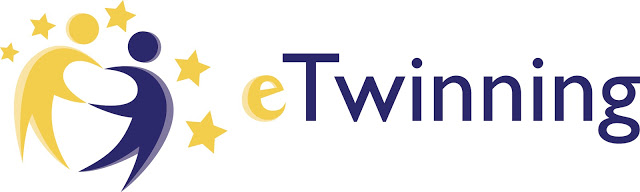 Projemiz ile öğrencilerimize çevre bilinci kazandırılmış olup, geri dönüşüm malzemeleri ile tasarımlar yapılmış, gerçek dünya problemlerine STEAM yaklaşımı ile yaparak yaşayarak öğrenme adımları ile çözümler üretilmiştir. Bu projede emeği geçen öğretmenlerimize, öğrencilerimize ve velilerimize teşekkür ediyoruz.